بسم الله الرحمن الرحيماختبار منتصف الفصل الدراسي الثالث – (الدور الأول) – للعام الدراسي 1444هـنموذج بالسؤال الأول : فهم المقروء :   نعمان فتى صغير، يسكن بجواره رجل كبير السن، رأى نعمان جاره يوما فألقى عليه التحية بكل احترام، ولكنه وجد على وجهه نظرة ضيق، فسأله عن سبب ضيقه فأخبره: أنه يعاني أرق بسبب الصوت العالي، فنظر نعمان حوله، فإذا بعض الأطفال يلعبون بالكرة في إحدى الحدائق المجاورة وأصواتهم مرتفعة، ذهب نعمان إليهم وأخبرهم بذلك فاحترموا الأمر وذهبوا للعب بالأماكن المخصصة للعب بعيدا عن الأماكن السكنية.  إن كبار السن يحتاجون منا إلى الاحترام والتقدير فقد قال نبينا " ليس منا من لم يرحم صغيرنا يوقر كبيرنا .فالكبار لهم هيبة ولكلامهم قيمة؛ لأنهم ينقلون لنا تجارب الحياة والخبرة الطويلة في المجتمع. ومن الآداب التي ينبغي مراعاتها مع من هو أكبر سنا أن نقف عند دخولهم علينا احتراما لهم ونحرص على عدم التقدم أمامهم في أثناء المشي. ولا نجلس حتى يجلس من هو أكبر سنا، وإذا دخلوا علينا نتنازل عن مكاننا تقديرا لهم واحتراما.وينبغي على الصغير أن يبادر بإلقاء السلام على الكبير بكل أدب ووقار وعندما يتحدث معه يحسن الخطاب ويجب مناداته بأعذب كلام وألطف خطاب.السؤال الثاني :الوظيفة النحوية  السؤال الثالث : الأسلوب اللغوي  :    ** اختر الإجابة الصحيحة :                                   السؤال الرابع : الظاهرة الإملائية  :    ** اختر الإجابة الصحيحة :                                                                                 اكتب ما يملى عليك :......................................................................................................................................................................................................................................................................................................................................................................................................... السؤال الرابع  : الرسم الكتابي :      اكتب ما يلي بخط النسخ انهض إلى العلم في جد بلا كسل    نهوض عبد إلى الخيرات يبتدر..............................................................................................................................................................................................................................................................................................................................................................................................................................................................................................................................................................................................................................................................................................................................................................................................................................................................   ـــــــــــــــــــــــــــــــــــــــــــــــــــــــــــــــــــــــــــــــــــــــــــــــــــــــــــــــــــــــــــــــــــــــــــــــــــــــــــــــــــــــــــــــــــــــــــــــــــــــــــــانتهت الأسئلةنموذج الإجابة https://youtu.be/-8h9dlRlUCgرابط التليجرام https://t.me/tdsglالمملكة العربية السعوديةوزارة التعليمإدارة التعليم .................مدرسة : ......................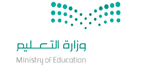 المادة : لغتي الصف : الرابع الابتدائيالزمن : ساعتان اسم الطالب : ........................................................................................................الصف: الرابع الابتدائي (   )سالمهارةالمهارةالدرجة الدرجة بالأرقامالدرجة بالأحرفالمصححالمراجعالمدقق1فهم المقروءفهم المقروء52الصنف اللغويالصنف اللغوي33الوظيفة النحويةالوظيفة النحوية44الأسلوب اللغويالأسلوب اللغوي25الظاهرة الإملائيةالظاهرة الإملائية46الرسم الإملائيالرسم الإملائي2المجموع النهائيالمجموع النهائي2020  51 – كان الرجل الكبير في السن يعاني.... 1 – كان الرجل الكبير في السن يعاني.... 1 – كان الرجل الكبير في السن يعاني.... أ – ارقا  ب – ضيقا في التنفس    جـ - عدم احترام الأقارب  2- إذا كنتُ جالسا في تجمع، ودخل علي رجل كبير في السن .....   2- إذا كنتُ جالسا في تجمع، ودخل علي رجل كبير في السن .....   2- إذا كنتُ جالسا في تجمع، ودخل علي رجل كبير في السن .....   أ – أقف وأرحب به    ب-    أتنازل عن مكاني جـ - جميع ما سبق   3- الفكرة الرئيسة للقصة هي : 3- الفكرة الرئيسة للقصة هي : 3- الفكرة الرئيسة للقصة هي : أ – آداب الحديث    ب- احترام الكبير      جـ - معاونة المحتاج   4- دخلت أحد الأماكن مع مجموعة من كبار السن :  4- دخلت أحد الأماكن مع مجموعة من كبار السن :  4- دخلت أحد الأماكن مع مجموعة من كبار السن :  أ – أسبقهم لأجلس في مكان مميز    ب- أنتظر حتى يجلس الكبار أولا      جـ ـ أترك لهم المكان وأرجع     5-" ذهب نعمان إليهم وأخبرهم"  من صفات نعمان في هذا الموقف أنه    5-" ذهب نعمان إليهم وأخبرهم"  من صفات نعمان في هذا الموقف أنه    5-" ذهب نعمان إليهم وأخبرهم"  من صفات نعمان في هذا الموقف أنه    أ – عنيف    ب- مؤدب      جـ - مبادر      51- ......اسم يدل على ثلاثة وأكثر من الأسماء المذكرة بزيادة "واو ونون"  أو " ياء ونون" في آخره.1- ......اسم يدل على ثلاثة وأكثر من الأسماء المذكرة بزيادة "واو ونون"  أو " ياء ونون" في آخره.1- ......اسم يدل على ثلاثة وأكثر من الأسماء المذكرة بزيادة "واو ونون"  أو " ياء ونون" في آخره.أ- جمع مذكر سالم ب - جمع مؤنث سالم  جـ - جمع تكسير   2- يكرم المدير الطلاب المجتهدين.        ما تحته خط جمع .....2- يكرم المدير الطلاب المجتهدين.        ما تحته خط جمع .....2- يكرم المدير الطلاب المجتهدين.        ما تحته خط جمع .....أ- مذكر سالم ب - مؤنث سالم  جـ - تكسير   3- الكلمة المختلفة من بين الكلمات:3- الكلمة المختلفة من بين الكلمات:3- الكلمة المختلفة من بين الكلمات:أ – شياطينب ـ مهندسين جـ ـ معلمين4- يحترم الطفل الكبيرا....              أكمل بمفعول مطلق مناسب .      4- يحترم الطفل الكبيرا....              أكمل بمفعول مطلق مناسب .      4- يحترم الطفل الكبيرا....              أكمل بمفعول مطلق مناسب .      أ- احتراما ب – محترم جـ- حرمان 5- سرني النجاح سرورا     .  إعراب " سرورا " 5- سرني النجاح سرورا     .  إعراب " سرورا " 5- سرني النجاح سرورا     .  إعراب " سرورا "أ- مفعول به منصوب وعلامة نصبه الفتحةب – مفعول مطلق منصوب وعلامة نصبه الفتحةجـ- فاعل مرفوع وعلامة رفعه الضمة   21 – الدعاء المناسب للموقف التالي : شكرا لك يا أبي على هذه الرحلة  ......1 – الدعاء المناسب للموقف التالي : شكرا لك يا أبي على هذه الرحلة  ......1 – الدعاء المناسب للموقف التالي : شكرا لك يا أبي على هذه الرحلة  ......أ – جزاك الله خيرا ب- هداك الله جـ ـ أطال الله عمرك  2-  شكرا لك يا أمي على هذا الطعام اللذيذ ......  2-  شكرا لك يا أمي على هذا الطعام اللذيذ ......  2-  شكرا لك يا أمي على هذا الطعام اللذيذ ......  أ – جزاك الله خيرا ب- هداك الله جـ ـ أطعمك الله من الجنة      51 – للغة العربية حلاوة وجمال .                التأثير الذي أحدثه الحرف الزائد فيما تحته خط  1 – للغة العربية حلاوة وجمال .                التأثير الذي أحدثه الحرف الزائد فيما تحته خط  1 – للغة العربية حلاوة وجمال .                التأثير الذي أحدثه الحرف الزائد فيما تحته خط  أ – حذف همزة "ال" فقط ب- حذف "ال " بأكملها جـ ـ بقاء الكلمة كما هي دون حذف 2-  الحق واضح كالشمس.      المعنى الذي أفاده حرف الكاف في كلمة " كالشمس" 2-  الحق واضح كالشمس.      المعنى الذي أفاده حرف الكاف في كلمة " كالشمس" 2-  الحق واضح كالشمس.      المعنى الذي أفاده حرف الكاف في كلمة " كالشمس" أ- الترتيبب - الاستعانةجـ - التشبيه3 - " هذا الكون مليء بالآيات العظيمة "   الكلمة التي حذف الألف من وسطها3 - " هذا الكون مليء بالآيات العظيمة "   الكلمة التي حذف الألف من وسطها3 - " هذا الكون مليء بالآيات العظيمة "   الكلمة التي حذف الألف من وسطهاأ - هذاب- الكونجـ ـ بالآيات   3